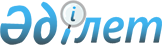 О внесений изменения в постановление акимата Мангистауского района от 15 февраля 2017 года №40 "Об установлении квоты рабочих мест для инвалидов"
					
			Утративший силу
			
			
		
					Постановление акимата Мангистауского района Мангистауской области от 13 марта 2018 года № 60. Зарегистрировано Департаментом юстиции Мангистауской области 29 марта 2018 года № 3550. Утратило силу постановлением акимата Мангистауского района Мангистауской области от 2 ноября 2022 года № 354.
       Сноска. Утратило силу постановлением акимата Мангистауского района Мангистауской области от 02.11.2022 № 354 (вводится в действие по истечении десяти календарных дней после дня его первого официального опубликования).
      В соответствии с Законами Республики Казахстан от 23января 2001 года "О местном государственном управлении и самоуправлении в Республике Казахстан", от 6 апреля 2016 года "О занятости населения" и приказом Министра здравоохранения и социального развития Республики Казахстан от 13 июня 2016 года №498 "Об утверждении правил квотирования рабочих мест для инвалидов" (зарегистрирован в Реестре государственной регистрации нормативных правовых актов за №14010) акимат Мангистауского района ПОСТАНОВЛЯЕТ:
      1. Внести в постановление акимата Мангистауского района от 15 февраля 2017 года №40 "Об установлении квоты рабочих мест для инвалидов" (зарегистрировано в Реестре государственной регистрации нормативных правовых актов за №3281, опубликовано 16 марта 2017 года в эталонном контрольном банке нормативных правовых актов Республики Казахстан) следующее изменение:
      в приложении указанного постановления:
      строку, порядковый номер второй исключить.
      2. Государственному учреждению "Мангистауский районный отдел занятости и социальных программ" (руководитель отдела Оразалиев М.) обеспечить государственную регистрацию настоящего постановления в органах юстиции, его официальное опубликование в эталонном контрольном банке нормативных правовых актов Республики Казахстан и в средствах массовой информации.
      3. Контроль за исполнением настоящего постановления возложить на заместителя акима района Махмутова Е.
      4. Настоящее постановление вступает в силу со дня государственной регистрации в органах юстиции и вводится в действие по истечении десяти календарных дней после дня его первого официального опубликования.
      "СОГЛАСОВАНО"
      Исполняющий обязанностей
      директора государственного
      коммунального предприятия
      "Мангыстау жылу,су" 
      акимата Мангистауского района
      Куйкишов Е.Г.
      ____________________
      "13" 03 2018 год
      Руководитель государственного
      учреждения "Мангистауский районный
      отдел занятости и социальных программ"
      Оразалиев М.А.
      __________________
      "13" 03 2018 год
      Директор государственного
      коммунального предприятия
      на праве хозяйственного ведения
      "Мангистауская центральная районная
      больница" Управления здравоохранения
      Мангистауской области
      Нурлыбаева Ж.С.
      ___________________
      "13" 03 2018 год
					© 2012. РГП на ПХВ «Институт законодательства и правовой информации Республики Казахстан» Министерства юстиции Республики Казахстан
				
      Аким района 

Ж.Айтуаров
